04  мая   2018 г.                                                    №   14                                   пос. Шарнут  «Об  отмене   постановления  Шарнутовского СМО РК № 1 от 14.03.2014 г « Об утверждении административного регламента по исполнению муниципальной функции « Муниципальный земельный контроль»               Руководствуясь ч.2, ч.3  ст.72 Земельного кодекса Российской Федерации,ч.1, ч.3 ст.14  Федерального закона от 06.10.2003г № 131-ФЗ «Об общих принципах организации местного самоуправления в Российской Федерации», Постановлением Правительства Республики Калмыкия от 22.09.2015 г. № 351 «Об утверждении Порядка осуществления органами местного самоуправления муниципального земельного контроля на территории Республики Калмыкия», Уставом Шарнутовского сельского муниципального образования Республики Калмыкия, принимая во внимание протест прокурора,ПОСТАНОВЛЯЮ:                                1. Постановление главы Администрации Шарнутовского СМО РК № 1 от 14.03.2014 г. «Об утверждении административного регламента по исполнению муниципальной функции «Муниципальный земельный контроль»  считать утратившим силу.        2. Настоящее постановление вступает в силу со дня  официального  опубликования на сайте  Шарнутовского  сельского муниципального образования Республики Калмыкия.        3. Контроль над исполнением настоящего постановления  оставляю за собой.Глава Шарнутовского сельскогомуниципального образования Республики Калмыкия,Глава администрации Шарнутовского сельского муниципального образования Республики Калмыкия                                                           В.П.ЛиджиевПОСТАНОВЛЕНИЕГЛАВЫ АДМИНИСТРАЦИИ ШАРНУТОВСКОГО СЕЛЬСКОГО МУНИЦИПАЛЬНОГО ОБРАЗОВАНИЯ РЕСПУБЛИКИ КАЛМЫКИЯ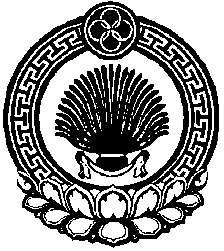 ХАЛЬМГ ТАНhЧИНШАРНУТ СЕЛАНЭ МУНИЦИПАЛЬН БУРДЭЦИН АДМИНИСТРАЦИН ТОЛhАЧИН ТОГТАВР